NOTĂ INFORMATIVĂPrivind autorizarea casării bunurilor uzate, raportate la mijloacele fixe aflate în gestiunea Î.M. ”INDMETALCONGAZ”ExtrasDECIZIE Nr. 2/12din 28 mai 2020or. SîngereiPrivind autorizarea casării bunurilor uzate, raportate la mijloacele fixe aflate în gestiunea Î.M. ”INDMETALCONGAZ”Avînd în vedere:Nota informativă Privind autorizarea casării bunurilor uzate, raportate la mijloacele fixe aflate în gestiunea Î.M. ”INDMETALCONGAZ”.	În temeiul prevederilor art.43 alin. (1) lit. c) al Legii RM privind administrația publică locală nr. 436/2006, Legii cu privire la actele normative nr.100/2017, Hotărîrii Guvernului nr.500/1998 despre aprobarea Regulamentului privind casarea bunurilor uzate, raportate la mijloace fixe,             Consiliul raional,DECIDE:A remite proiectul Privind autorizarea casării bunurilor uzate, raportate la mijloacele fixe aflate în gestiunea Î.M. “INDMETALCONGAZ” spre reexaminare.             Preşedintele şedinţei				       CERNEI Oleg             CONTRASEMNAT:              Secretar al             Consiliului raional					                               UNGUREANU Gheorghe             Conform originalului:             Secretar al             Consiliului raional					                                UNGUREANU  Gheorghe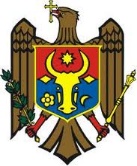 REPUBLICA  MOLDOVACONSILIUL  RAIONALSÎNGEREI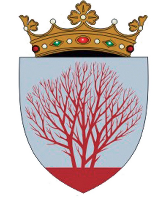 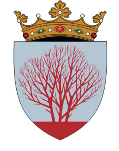 Î.M. „INDMETALCONGAZ”Î.M. „INDMETALCONGAZ”Î.M. „INDMETALCONGAZ”Denumirea autorului şi, după caz, a participanţilor la elaborarea proiectuluiDenumirea autorului şi, după caz, a participanţilor la elaborarea proiectuluiDenumirea autorului şi, după caz, a participanţilor la elaborarea proiectuluiProiectul de decizie este elaborat de către Î.M. ”INDMETALCONGAZ”.Proiectul de decizie este elaborat de către Î.M. ”INDMETALCONGAZ”.Proiectul de decizie este elaborat de către Î.M. ”INDMETALCONGAZ”.2. Condiţiile ce au impus elaborarea proiectului de act normativ şi finalităţile urmărite2. Condiţiile ce au impus elaborarea proiectului de act normativ şi finalităţile urmărite2. Condiţiile ce au impus elaborarea proiectului de act normativ şi finalităţile urmăriteProiectul de decizie este elaborat în temeiul prevederilor  art.43 alin.(1) lit.c) al Legii privind administraţia publică locală nr.436/2006, Legii cu privire la actele normative nr. 100/2017, Hotărîrii Guvernului nr. 500/1998 despre aprobarea Regulamentului privind casarea bunurilor uzate, raportate la mijloacele fixe, Ordinul Directorului  Î.M. „INDMETALCONGAZ” nr.1 din 04 februarie 2020 cu privire la instituirea Comisiei privind casarea bunurilor uzate, raportate la mijloacele fixe aflate în gestiunea Î.M. „INDMETALCONGAZ”, care au atins nivelul uzurii de 100% și nu mai pot fi exploatate în continuare și are ca scop obținerea actului juridic al Consiliului Raional, care va autoriza casarea acestor bunuri.Proiectul de decizie este elaborat în temeiul prevederilor  art.43 alin.(1) lit.c) al Legii privind administraţia publică locală nr.436/2006, Legii cu privire la actele normative nr. 100/2017, Hotărîrii Guvernului nr. 500/1998 despre aprobarea Regulamentului privind casarea bunurilor uzate, raportate la mijloacele fixe, Ordinul Directorului  Î.M. „INDMETALCONGAZ” nr.1 din 04 februarie 2020 cu privire la instituirea Comisiei privind casarea bunurilor uzate, raportate la mijloacele fixe aflate în gestiunea Î.M. „INDMETALCONGAZ”, care au atins nivelul uzurii de 100% și nu mai pot fi exploatate în continuare și are ca scop obținerea actului juridic al Consiliului Raional, care va autoriza casarea acestor bunuri.Proiectul de decizie este elaborat în temeiul prevederilor  art.43 alin.(1) lit.c) al Legii privind administraţia publică locală nr.436/2006, Legii cu privire la actele normative nr. 100/2017, Hotărîrii Guvernului nr. 500/1998 despre aprobarea Regulamentului privind casarea bunurilor uzate, raportate la mijloacele fixe, Ordinul Directorului  Î.M. „INDMETALCONGAZ” nr.1 din 04 februarie 2020 cu privire la instituirea Comisiei privind casarea bunurilor uzate, raportate la mijloacele fixe aflate în gestiunea Î.M. „INDMETALCONGAZ”, care au atins nivelul uzurii de 100% și nu mai pot fi exploatate în continuare și are ca scop obținerea actului juridic al Consiliului Raional, care va autoriza casarea acestor bunuri.3. Principalele prevederi ale proiectului şi evidenţierea elementelor noi3. Principalele prevederi ale proiectului şi evidenţierea elementelor noi3. Principalele prevederi ale proiectului şi evidenţierea elementelor noiProiectul de decizie privind autorizarea casării bunurilor proprietate publică a raionului, raportate la mijloacele fixe aflate în gestiunea Î.M. „INDMETALCONGAZ”, care au atins nivelul uzurii de 100% și nu mai pot fi exploatate în continuare conform actului de constatare din 04 februarie 2020  și sunt enumerate în Anexa nr.1 la Proiectul de decizie. Bunurile casate vor fi predate (după caz) spre utilizare agentului economic autorizat pentru a efectua această activitate.Proiectul de decizie privind autorizarea casării bunurilor proprietate publică a raionului, raportate la mijloacele fixe aflate în gestiunea Î.M. „INDMETALCONGAZ”, care au atins nivelul uzurii de 100% și nu mai pot fi exploatate în continuare conform actului de constatare din 04 februarie 2020  și sunt enumerate în Anexa nr.1 la Proiectul de decizie. Bunurile casate vor fi predate (după caz) spre utilizare agentului economic autorizat pentru a efectua această activitate.Proiectul de decizie privind autorizarea casării bunurilor proprietate publică a raionului, raportate la mijloacele fixe aflate în gestiunea Î.M. „INDMETALCONGAZ”, care au atins nivelul uzurii de 100% și nu mai pot fi exploatate în continuare conform actului de constatare din 04 februarie 2020  și sunt enumerate în Anexa nr.1 la Proiectul de decizie. Bunurile casate vor fi predate (după caz) spre utilizare agentului economic autorizat pentru a efectua această activitate.4. Fundamentarea economico-financiară4. Fundamentarea economico-financiară4. Fundamentarea economico-financiarăProiectul de decizie nu înregistrează careva costuri și respectiv nu necesită atragerea unor resurse financiare suplimentare.Proiectul de decizie nu înregistrează careva costuri și respectiv nu necesită atragerea unor resurse financiare suplimentare.Proiectul de decizie nu înregistrează careva costuri și respectiv nu necesită atragerea unor resurse financiare suplimentare.5. Modul de încorporare a actului în cadrul normativ în vigoare5. Modul de încorporare a actului în cadrul normativ în vigoare5. Modul de încorporare a actului în cadrul normativ în vigoareProiectul de decizie reprezintă un proiect de act normativ, ce nu necesită modificarea, completarea și/sau abrogarea unor alte acte normative.Proiectul de decizie reprezintă un proiect de act normativ, ce nu necesită modificarea, completarea și/sau abrogarea unor alte acte normative.Proiectul de decizie reprezintă un proiect de act normativ, ce nu necesită modificarea, completarea și/sau abrogarea unor alte acte normative. ÎntocmitÎ.M. “INDMETALCONGAZ”Eugeniu SINCOVSCHI              ______________________________REPUBLICA  MOLDOVACONSILIUL  RAIONALSÎNGEREI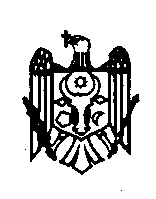 РЕСПУБЛИКА МОЛДОВАСЫНДЖЕРЕЙСКИЙРАЙОННЫЙ СОВЕТ